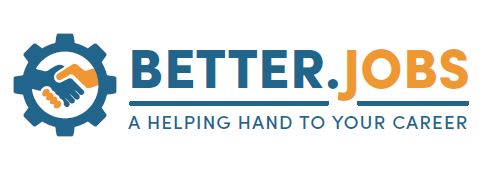 Northern California Adult Education Consortium/Shasta – Tehama – Trinity Public Meeting # 15Date: 7/27/2017Time: 3:00pm-4:00pmMeeting Location: SCOE – Professional Development CenterLassen Room – 2985 Innsbruck Dr. Redding, CA 96002AGENDA ITEMSNew ParticipantsMinute Meeting Review (May)17/18 Org Chart UpdateVoting Items Who Provides what? Proxy FormsTOPSproData Entry (Year End -  due 8/1/17)DIRRelease FormsCPS Training CPS Conference Annual Plan meetings scheduled (individual sites)Regional Outlook StrategyMarketing Website Updates (emailed out)17-18 Annual Plan Regional Facts SheetWho Provides whatWho’s funded by who? (Leveraging resources and funds).Fiscal System Note - *Agenda items are subject to change*                                                                               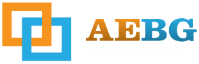 